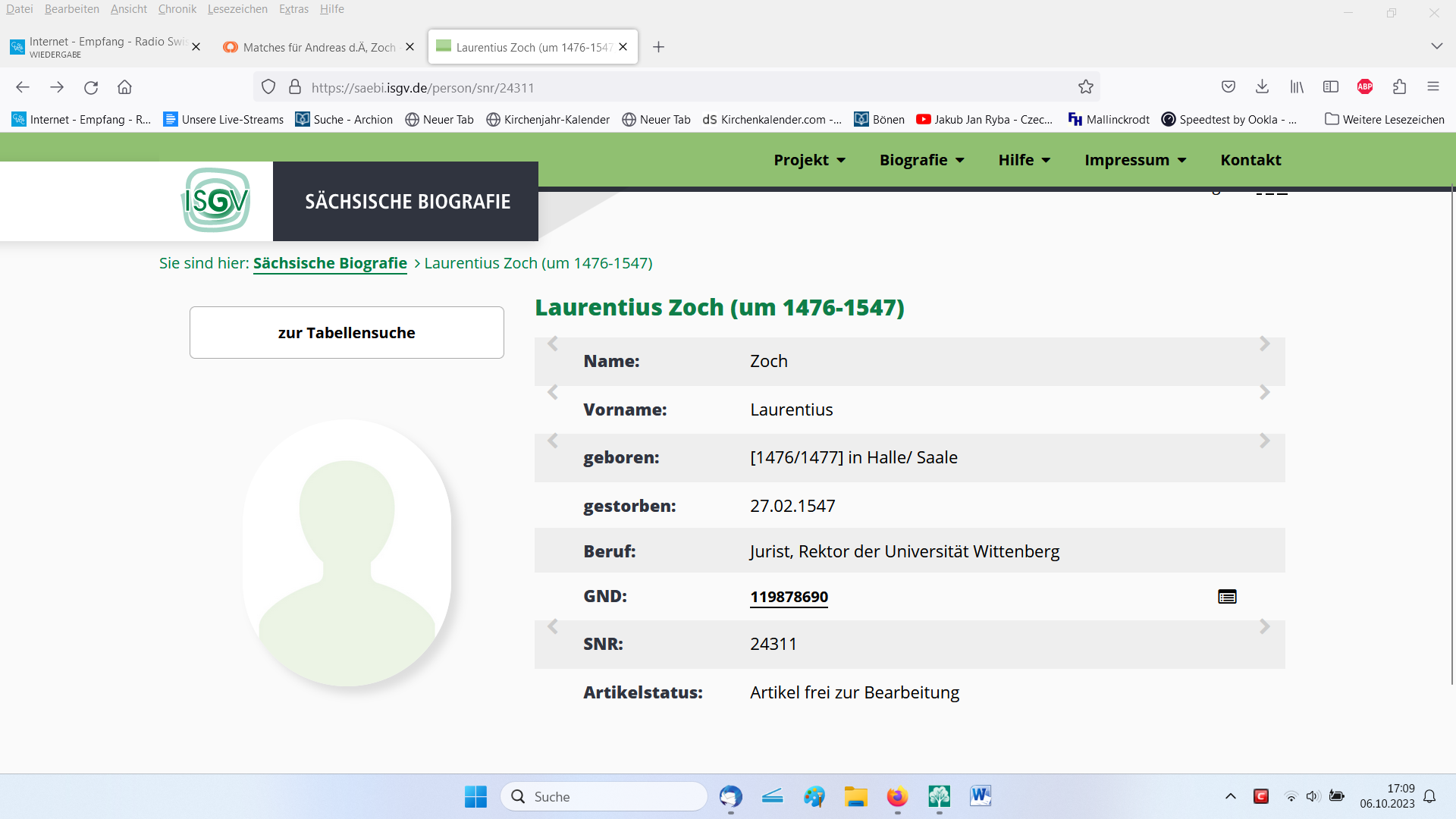 Lebensdaten des Laurentius d.Ä. Zoch